RELATÓRIO DE RECEBIMENTO DE ANIMAIS SILVESTRES DO MÊS DE MARÇO - ABRIL PROVENIENTES DO MUNICÍPIO LOUVEIRATABELA RESUMO RELAÇÃO DE ÓBITOS DE ANIMAIS SILVESTRES TABELA RESUMOANIMAIS SILVESTRES PROVENIENTES DO MUNICÍPIO LOUVEIRA QUE PERMANECEM EM PROCESSO DE REABILITAÇÃO NA ASSOCIAÇÃO MATA CILIARRELATÓRIO FOTOGRÁFICO DE ANIMAIS SILVESTRES NO MÊS DE MARÇO-ABRIL DO MUNICÍPIO DE LOUVEIRA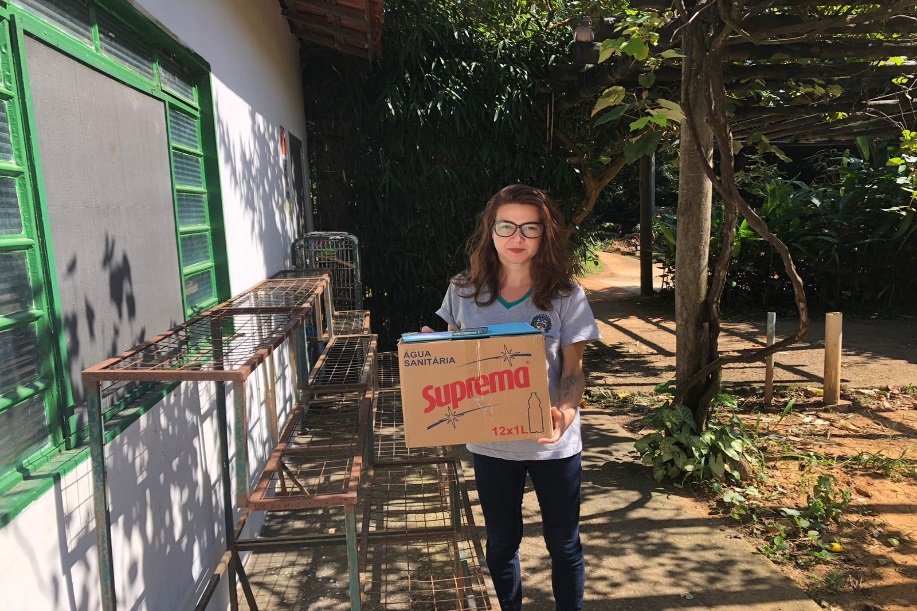 (43351) - Maritaca, jovem, encontrado em residência. Entregue pela Prefeitura de Louveira no dia 22-03-2023.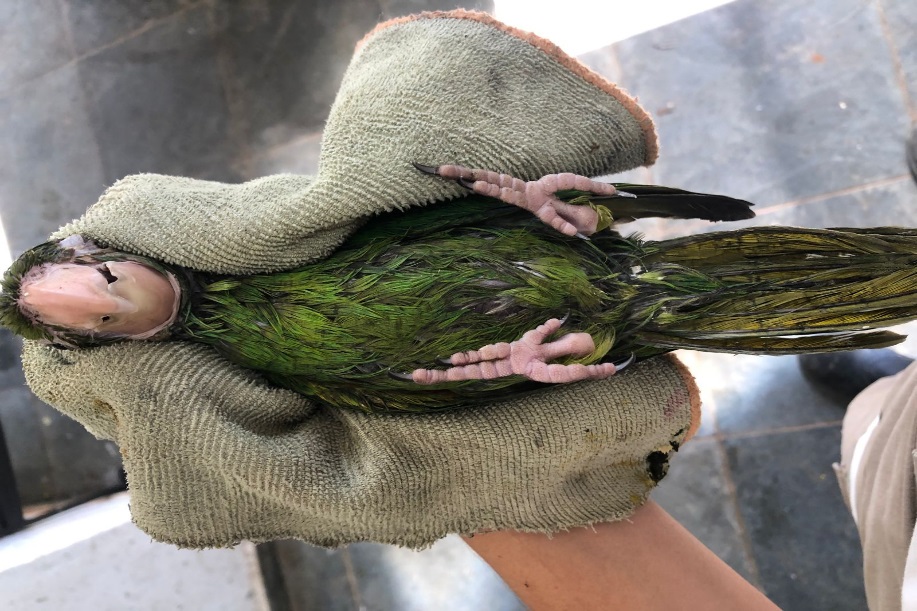 (43351) – Maritaca.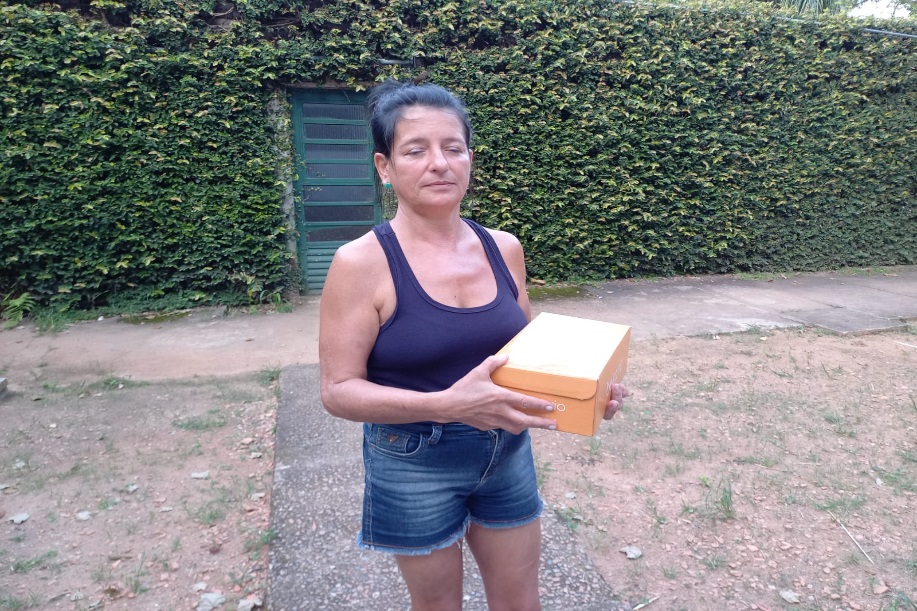 (43375 e 43376) – Gambá-de-orelha-preta, neonatos dubdesenvolvidos, encontrados em quintal. Entregues por munícipe de Louveira no dia 23-03-2023.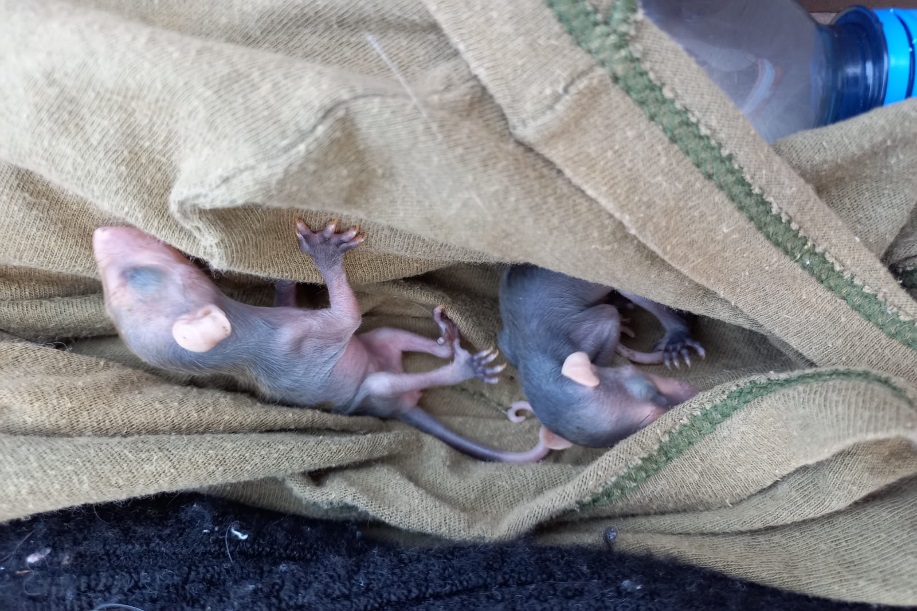 (43375 e 43376) – Gambá-de-orelha-preta.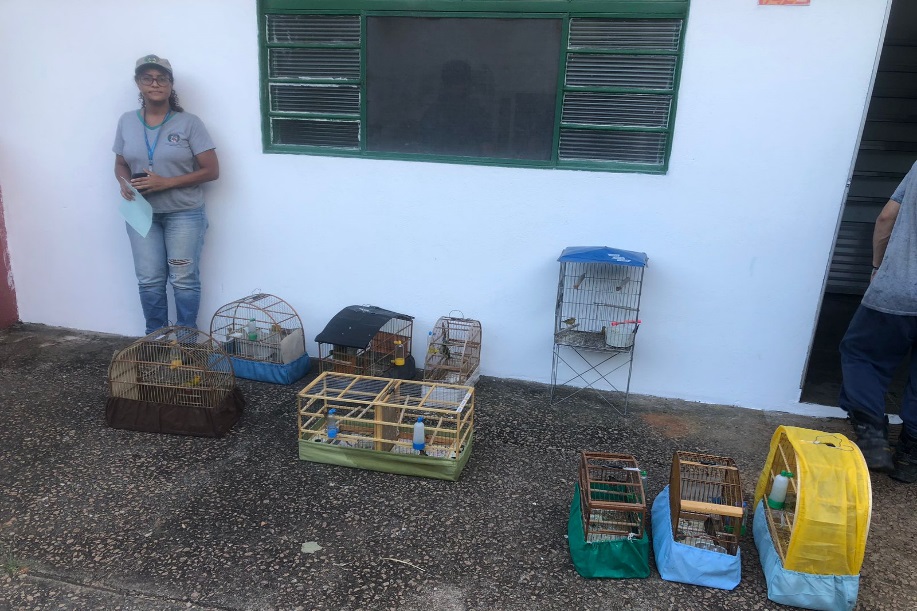 (43425 a 43437) - Papa-capim-baiano, canário-da-terra, pintassilgo, galo-da-campina, pintagol. Todos vindos de apreensão e entregues pela Secretaria do Meio Ambiente de Louveira no dia 27-03-2023.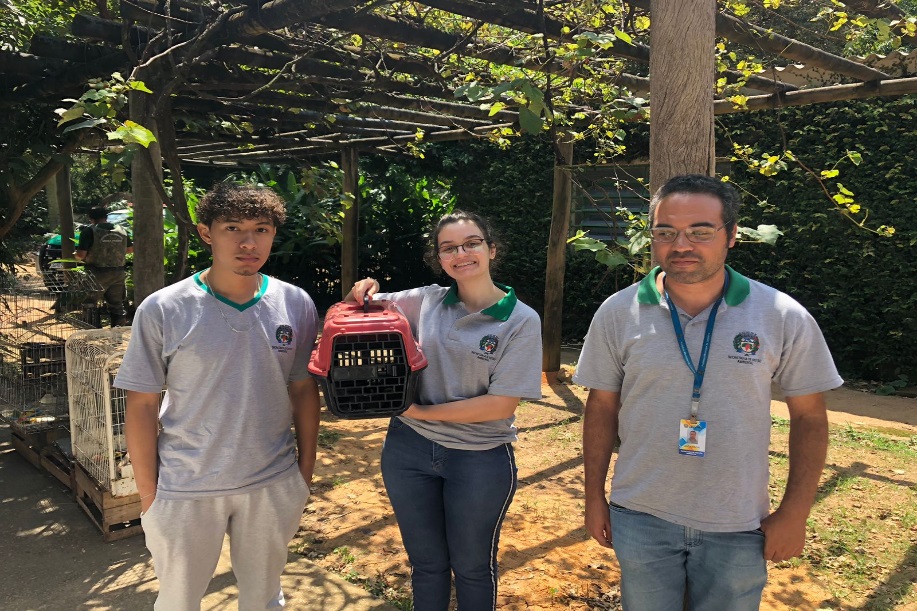 (43445 a 43447) – Gambás-de-orelha-branca, filhotes, resgatados em empresa. Entregues pela Prefeitura de Louveira no dia 28-03-2023.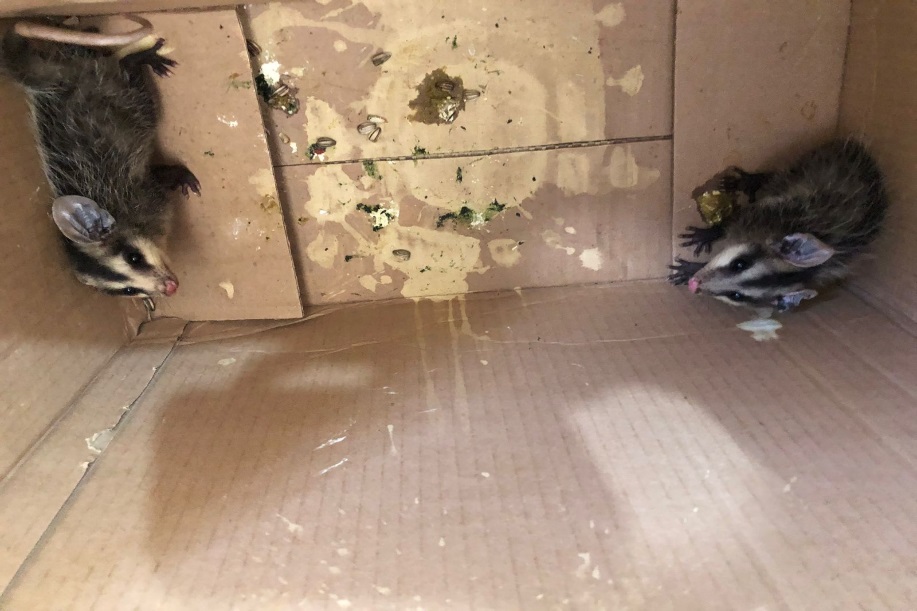 (43445 a 43447) – Gambás-de-orelha-branca.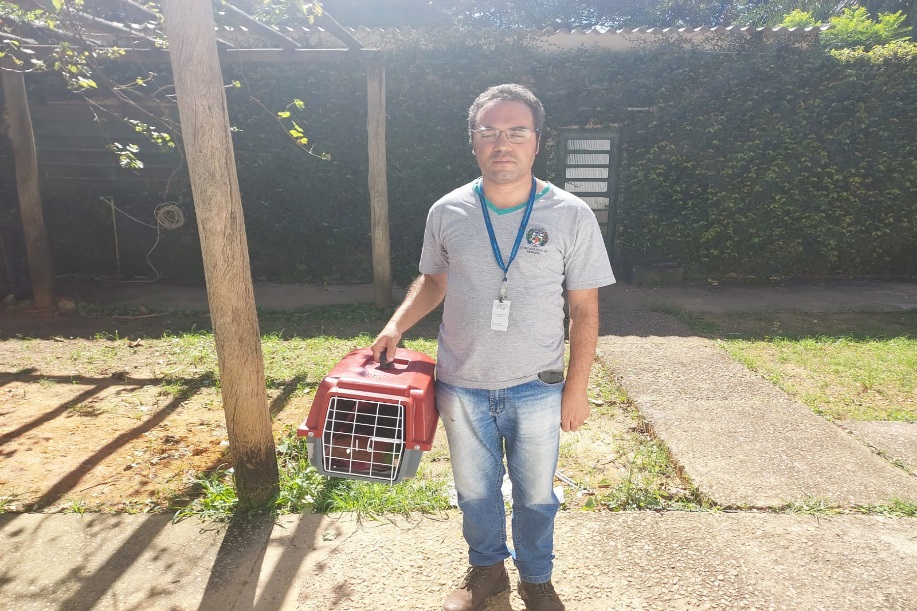 (43499 a 43501) - Maritacas, jovens, dois aprensentam amputação de membro pélvico e outra com garroteamento de membro pélvico. Entregue pela Secretaria de Gestão Ambiental de Louveira no dia 03-04-2023.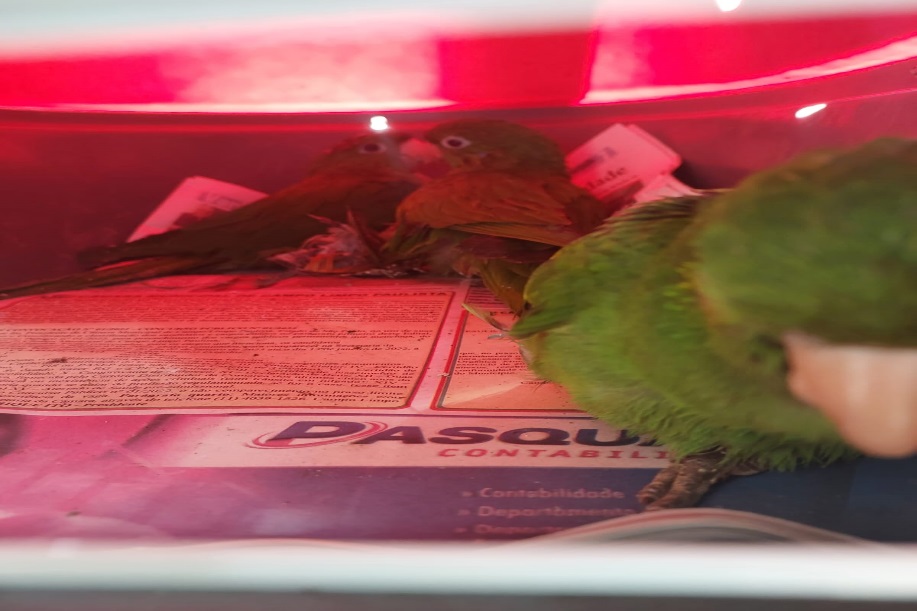 (43499 a 43501) – Maritacas.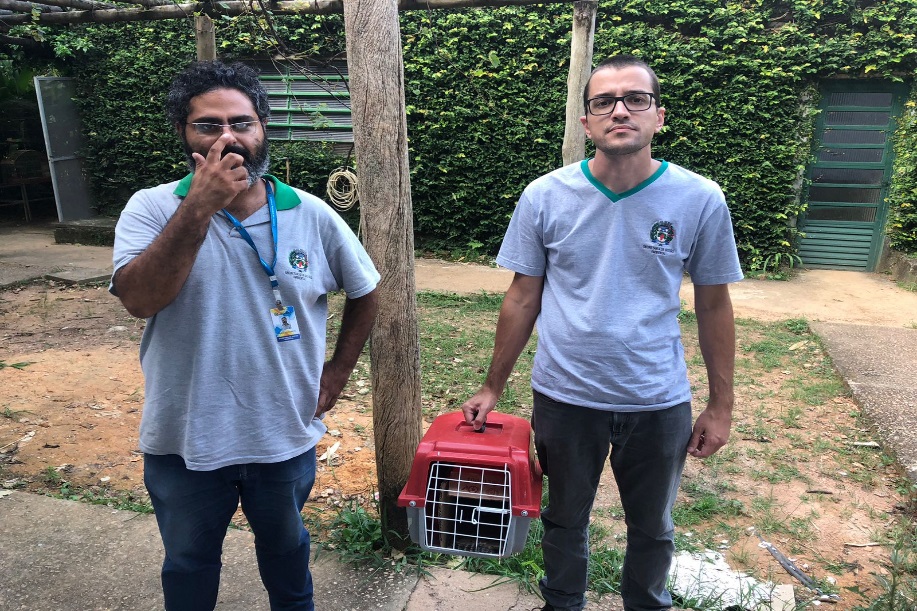 (43536) – Sagui-de-tufo-preto, histórico de eletrocussão. Entregue pela Prefeitura de Louveira no dia 05-04-2023.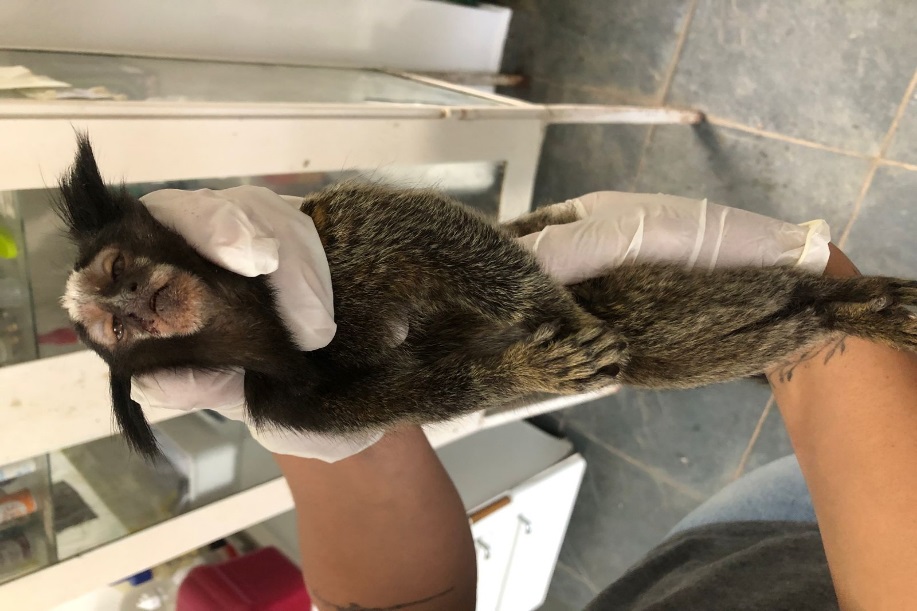 (43536) – Sagui-de-tufo-preto.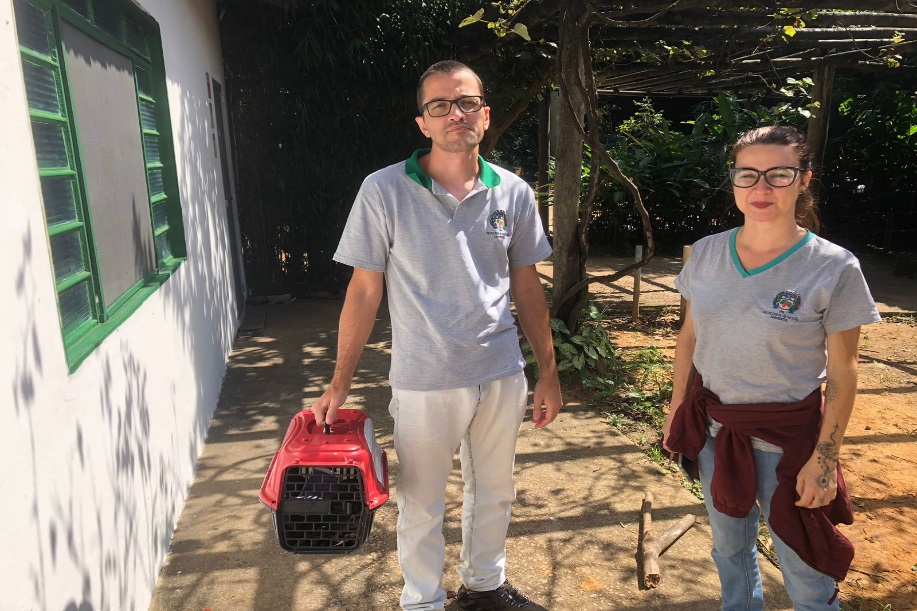 (43545) - Maritaca, apreedido após ficar 12 anos em cativeiro. Entregue pela Prefeitura de Louveira no dia 06-04-2023.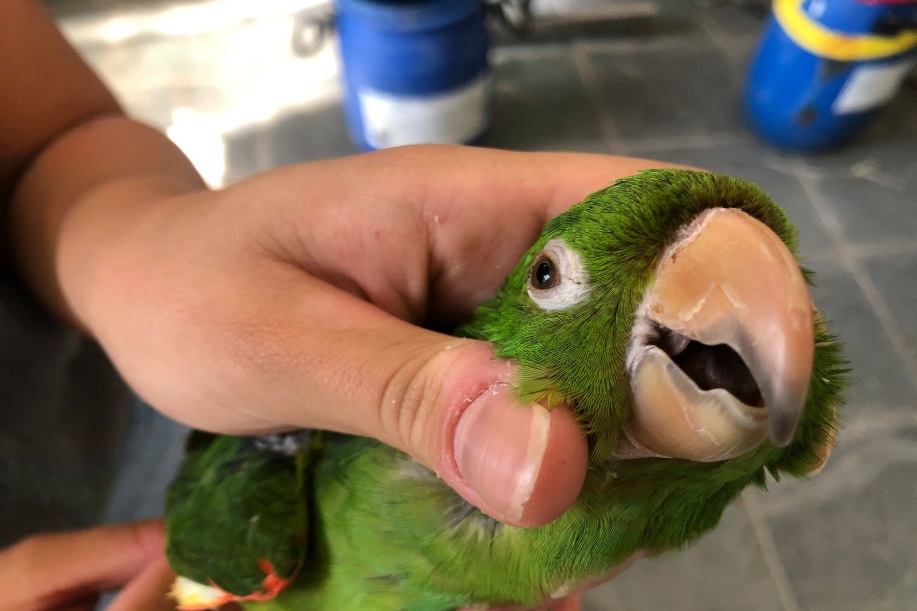 (43545) – Maritaca.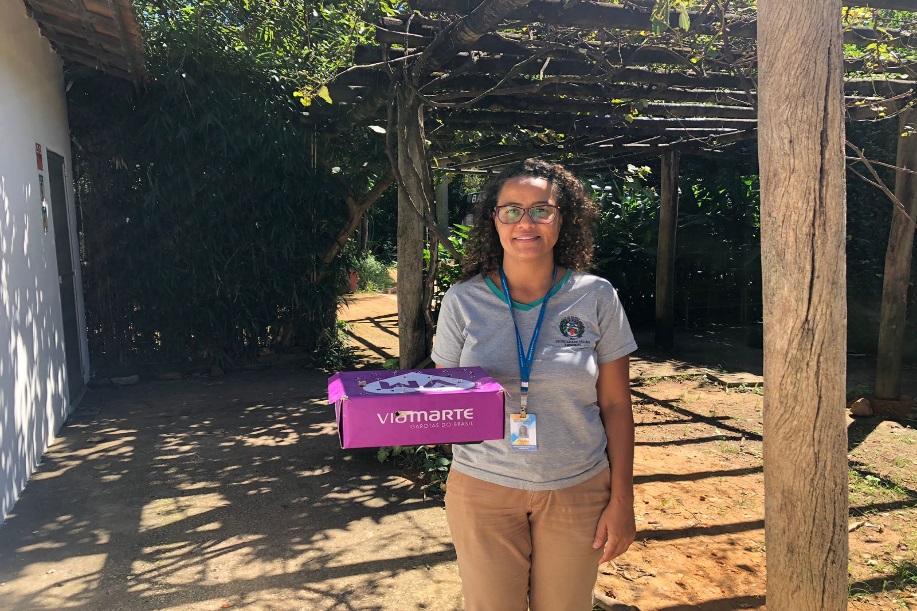 (43590) - Beija-flor-tesoura, atacado por gato, apresenta apteria em dorso e ventre, além de fratura em asa esquerda. Entregue pela Prefeitura de Louveira no dia 10-04-2023.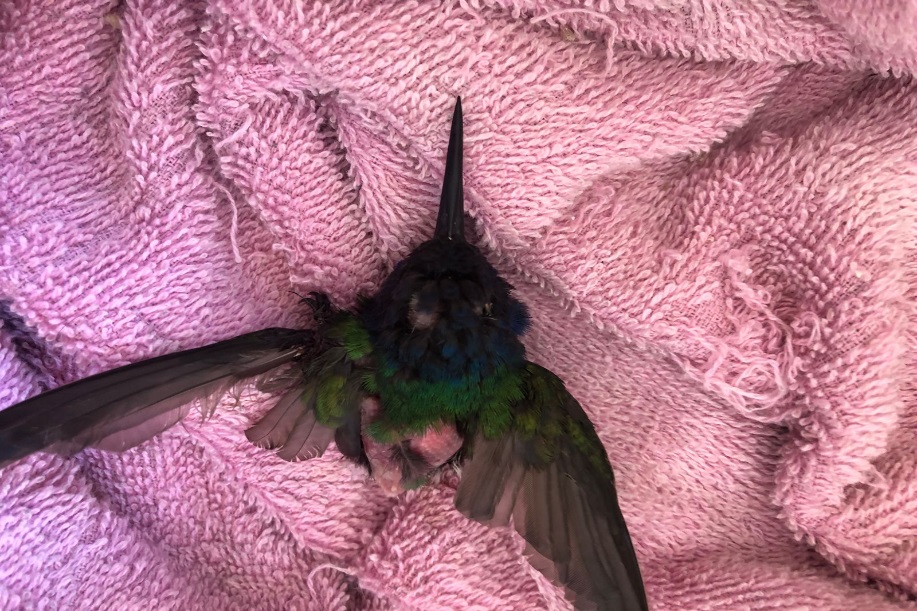 (43590) - Beija-flor-tesoura.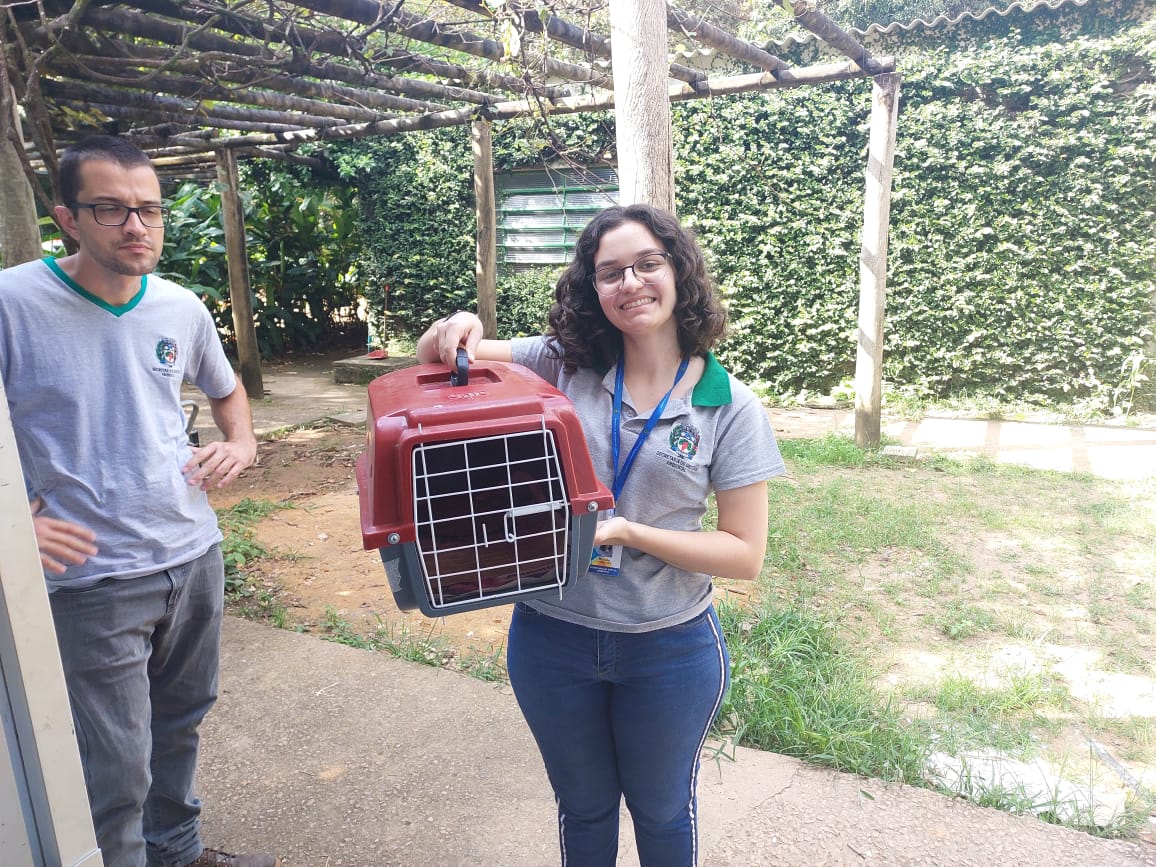 (43624) – Cágado-de-barbicha, entrega voluntária. Entregue pela Secretaria de Gestão Ambiental de Louveira no dia 13-04-2023.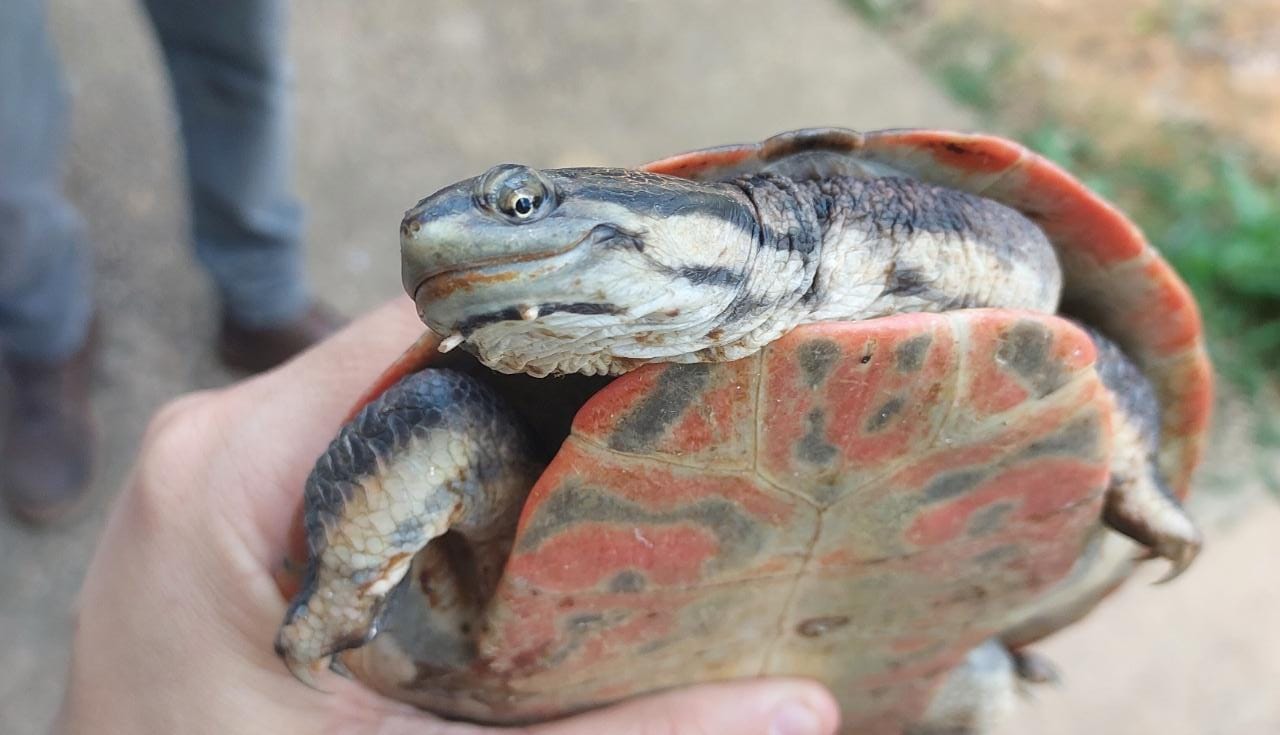 (43624) – Cágado-de-barbicha.RGDATA DE ENTRADANOME POPULARNOME CIENTÍFICO4335122/03/2023Periquitão-maracanãPsittacara leucophthalmus4337523/03/2023Gambá-de-orelha-pretaDidelphis aurita4337623/03/2023Gambá-de-orelha-pretaDidelphis aurita4342527/03/2023Papa-capimSporophila nigricolis4342627/03/2023Canário-da-terraSicalis flaveola4342727/03/2023Canário-da-terraSicalis flaveola4342827/03/2023Canário-da-terraSicalis flaveola4342927/03/2023Canário-da-terraSicalis flaveola4343027/03/2023Canário-da-terraSicalis flaveola4343127/03/2023Canário-da-terraSicalis flaveola4343227/03/2023Canário-da-terraSicalis flaveola4343327/03/2023Canário-da-terraSicalis flaveola4343427/03/2023Canário-da-terraSicalis flaveola4343527/03/2023PintassilgoSpius magellanicus4343627/03/2023Galo-da-campinaParoaria dominicana4343727/03/2023Pitangol-4344528/03/2023Gambá-de-orelha-brancaDidelphis albiventris4344628/03/2023Gambá-de-orelha-brancaDidelphis albiventris4344728/03/2023Gambá-de-orelha-brancaDidelphis albiventris4349903/04/2023Periquitão-maracanãPsittacara leucophthalmus4350003/04/2023Periquitão-maracanãPsittacara leucophthalmus4350103/04/2023Periquitão-maracanãPsittacara leucophthalmus4353605/04/2023Sagui-de-tufo-pretoCallithrix penicillata4354506/04/2023Periquitão-maracanãPsittacara leucophthalmus4359010/04/2023Beija-flor-tesouraEupetomena macroura4362413/04/2023Cágado-de-barbichaPhrynops geoffroanusTOTAL: 26 ANIMAISTOTAL: 26 ANIMAISTOTAL: 26 ANIMAISTOTAL: 26 ANIMAISCLASSENº DE ANIMAIS%Aves1973,07%Mamíferos623,07%Répteis13,86%RGDATA DE ENTRADANOME POPULARNOME CIENTÍFICODESTINODATA DE SAÍDA4069926/10/2022ColeirinhoSporophila caerulescensOBITO03/04/20234121324/11/2022Tucano-tocoRamphastos tocoOBITO16/03/20234240827/01/2023Marreco-irerêDendrocygna viduataOBITO05/04/20234325416/03/2023Periquitão-maracanãPsittacara leucophthalmusOBITO31/03/20234335122/03/2023Periquitão-maracanãPsittacara leucophthalmusOBITO27/03/20234337523/03/2023Gambá-de-orelha-pretaDidelphis auritaOBITO23/03/20234337623/03/2023Gambá-de-orelha-pretaDidelphis auritaOBITO23/03/20234342527/03/2023Papa-capimSporophila nigricolisOBITO19/04/20234344628/03/2023Gambá-de-orelha-brancaDidelphis albiventrisOBITO16/04/20234344728/03/2023Gambá-de-orelha-brancaDidelphis albiventrisOBITO09/04/20234350003/04/2023Periquitão-maracanãPsittacara leucophthalmusOBITO10/04/20234359010/04/2023Beija-flor-tesouraEupetomena macrouraOBITO10/04/2023TOTTAL: 121 ANIMAISTOTTAL: 121 ANIMAISTOTTAL: 121 ANIMAISTOTTAL: 121 ANIMAISTOTTAL: 121 ANIMAISTOTTAL: 121 ANIMAISCLASSENº DE ANIMAIS%Aves866,67%Mamíferos433,33%RépteisRGDATA DE ENTRADANOME POPULARNOME CIENTÍFICO3651214/01/2022Periquitão-maracanãPsittacara leucophthalmus3654918/01/2022ColeirinhoSporophila caerulescens3655018/01/2022ColeirinhoSporophila caerulescens3655118/01/2022ColeirinhoSporophila caerulescens3655218/01/2022ColeirinhoSporophila caerulescens3655318/01/2022ColeirinhoSporophila caerulescens3655418/01/2022ColeirinhoSporophila caerulescens3655818/01/2022Galo-da-campinaParoaria dominicana3655918/01/2022JabutiChelonoidis sp.3660720/01/2022Jabuti-pirangaChelonoidis carbonaria3680101/02/2022Asa-brancaPatagioenas picazuro3682701/02/2022Gambá-de-orelha-brancaDidelphis albiventris3682801/02/2022Gambá-de-orelha-brancaDidelphis albiventris3684202/02/2022Periquitão-maracanãPsittacara leucophthalmus3686704/02/2022RolinhaColumbina talpacoti3690106/02/2022Sagui-de-tufo-pretoCallithrix penicillata3699009/02/2022Periquitão-maracanãPsittacara leucophthalmus3706614/02/2022Periquitão-maracanãPsittacara leucophthalmus3734328/02/2022GambáDidelphis sp.3792901/04/2022Arara-canindéAra ararauna3863611/05/2022Canário-da-terraSicalis flaveola3863711/05/2022Canário-da-terraSicalis flaveola3863811/05/2022Canário-da-terraSicalis flaveola3864011/05/2022Canário-da-terraSicalis flaveola3864711/05/2022Trinca-ferroSaltator similis3866411/05/2022Sabiá-do-barrancoTurdus leucomelas3866711/05/2022Sabiá-pocaTurdus amaurochlinus3867311/05/2022BigodinhoSporophila lineola3867411/05/2022BigodinhoSporophila lineola3867611/05/2022PintassilgoSpinus magellanicus3867911/05/2022BigodinhoSporophila lineola3870316/05/2022Gambá-de-orelha-pretaDidelphis aurita3875924/05/2022Gambá-de-orelha-brancaDidelphis albiventris3877126/05/2022Papagiao-do-mangueAmazona amazonica3881502/06/2022Galo-da-campinaParoaria dominicana3885809/06/2022Tucano-tocoRamphastos toco3886209/06/2022ColeirinhoSporophila caerulescens3886309/06/2022ColeirinhoSporophila caerulescens3886409/06/2022BigodinhoSporophila lineola3894627/06/2022Gambá-de-orelha-brancaDidelphis albiventris3902708/07/2022Sagui-de-tufo-pretoCallithrix penicillata3905913/07/2022Sagui-de-tufo-pretoCallithrix penicillata3912525/07/2022ColeirinhoSporophila caerulescens3912625/07/2022ColeirinhoSporophila caerulescens3912925/07/2022ColeirinhoSporophila caerulescens3931926/08/2022Sagui-de-tufo-pretoCallithrix penicillata3956813/09/2022Gambá-de-orelha-brancaDidelphis albiventris3975121/09/2022Gambá-de-orelha-pretaDidelphis aurita4033210/10/2022Cágado-de-orelha-vermelhaTrachemys sp4033310/10/2022Cágado-de-orelha-vermelhaTrachemys sp4039111/10/2022Bem-te-viPitangus sulphuratus4049617/10/2022Galiforme4059921/10/2022Gambá-de-orelha-pretaDidelphis aurita4064724/10/2022Bem-te-viPitangus sulphuratus4070026/10/2022ColeirinhoSporophila caerulescens4085103/11/2022PitangolSpinus magellanicus4146301/12/2022PardalPasser domesticus4147502/12/2022Jabuti-pirangaChelonoidis carbonaria4162013/12/2022Pássaro-pretoGnorimopsar chopi4162914/12/2022PintassilgoSpinus magellanicus4163014/12/2022PintassilgoSpinus magellanicus4166716/12/2022Periquitão-maracanãPsittacara leucophthalmus4240627/01/2023Marreco-irerêDendrocygna viduata4240727/01/2023Marreco-irerêDendrocygna viduata4244431/01/2023Gambá-de-orelha-pretaDidelphis aurita4246101/02/2023Cágado-pescoço-de-cobraHydromedusa tectifera4259709/02/2023Coruja-buraqueiraAthene cunicularia4262210/02/2023GambáDidelphis sp.4278418/02/2023Periquitão-maracanãPsittacara leucophthalmus4304403/03/2023Ouriço-cacheiroSphiggurus vilosus4342627/03/2023Canário-da-terraSicalis flaveola4342727/03/2023Canário-da-terraSicalis flaveola4342827/03/2023Canário-da-terraSicalis flaveola4342927/03/2023Canário-da-terraSicalis flaveola4343027/03/2023Canário-da-terraSicalis flaveola4343127/03/2023Canário-da-terraSicalis flaveola4343227/03/2023Canário-da-terraSicalis flaveola4343327/03/2023Canário-da-terraSicalis flaveola4343427/03/2023Canário-da-terraSicalis flaveola4343527/03/2023PintassilgoSpius magellanicus4343627/03/2023Galo-da-campinaParoaria dominicana4343727/03/2023Pitangol-4344528/03/2023Gambá-de-orelha-brancaDidelphis albiventris4349903/04/2023Periquitão-maracanãPsittacara leucophthalmus4350103/04/2023Periquitão-maracanãPsittacara leucophthalmus4353605/04/2023Sagui-de-tufo-pretoCallithrix penicillata4354506/04/2023Periquitão-maracanãPsittacara leucophthalmus4362413/04/2023Cágado-de-barbichaPhrynops geoffroanusTOTAL: 88 ANIMAISTOTAL: 88 ANIMAISTOTAL: 88 ANIMAISTOTAL: 88 ANIMAIS